ICA CPTED CERTIFICATION PROGRAM FOR INDIVIDUALS (ICCP)ICCP COMPETENCY RE-CERTIFICATION APPLICATION All information needed to guide the completion of the certification process can be found at the ICA website (www.cpted.net/ICCP). Contact the Certification Coordinator for any clarification at ica.iccp@cpted.net. Instructions to Applicants: Applicants to the ICA ICCP Program must be members of the ICA in good standing.If college/university education is used to meet a qualification or demonstrate a competency, an official certified transcript or verification must be sent directly to the ICA Certification Committee from the institution, prior to requesting a review of demonstrated competencies or sitting for the examination. Applicants will not be allowed to take the exam unless official verification is received from the educational institution. Complete all pages of the application. Add additional pages/attachments if necessary. Be sure that your signature appears at the end this application (may be typed). Application fee must be paid to the ICA within 1 week of this Application form electronically via the ICA website. Applications, along with any supporting documentation, must be transmitted to the ICA in digital form by being uploaded to the provided upload link or emailed to the ICCP Coordinator. Complete the areas below. Please type your responses or print clearly using a blue pen.CONTACT DETAILS***APPLICANT DECLARATIONI certify that all information I have provided in this application, including any attachments, is accurate and complete to the best of my knowledge. I understand that approval of my application may be contingent upon the results of a reference and background review, and I hereby authorize the International CPTED Association (ICA), the ICA Certification Committee (ICC), and its agents to investigate the truthfulness and accuracy of all information I have provided. I authorize ICA, the ICC, and its agents to discuss the results of such a review with all persons involved in the certification process. I give consent for all contacted persons to provide information concerning me and/or my application, and I release each such person from liability for providing information to ICA, the ICC, and its agents. I understand that any false or misleading statement, misrepresentation, or concealment or material omission of the information I have provided or failed to provide on my application and attachments may be grounds for rejection of my application, or if already certified, of the “ICCP-Practitioner” or “ICCP-Professional” designation. I also understand that any disputes or conflicts arising from the processing, review or rejection of the application or subsequent review or rejection of submitted supporting materials will be resolved by the ICC or, if the conflict involves the ICC itself, will receive a final and indisputable review for resolution by the ICA Board of Directors. I agree, indicated by my signature, that all legal disputes arising from this application, its review or rejection, will be heard in a court in the home city of record of the ICA. RE-CERTIFICATION FEEA total fee of CA$100 (payable in Canadian Dollars) must accompany this application. Complete the payment using our online electronic payment system on the ICCP webpage https://cpted.net/ICCP#Re-cert or directly using the payment link or QR code provided below. Contact us if you'd prefer to pay by cheque (applicable to Canadian and US residents).Electronic payment: https://secure.affinipay.com/pages/cpted/payments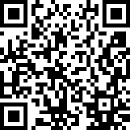 Did You Remember...   To complete application form and submit payment?   To order official college transcripts (if required)?   To include your signature and date on the application? THANK YOU FOR COMPLETING YOUR APPLICATION. PLEASE UPLOAD THE APPLICATION AND ANY ATTACHMENTS USING THE UPLOAD LINK OR EMAIL IT TO ICA.ICCP@CPTED.NET.  THE ICCP COORDINATOR WILL CONTACT YOU SHORTLY UPON REVIEWING YOUR APPLICATION.Updated 23 January 2024Full name: Prefix (Mr, Mrs, Ms): Title (Dr, Professor): Full address (home or business): Email: Phone: ICA membership number (found in your member profile on ICA website): Signature (may be typed – serves as signature): Date: 